Novel StudiesSong of the Trees&Roll of Thunder Hear My CryBy:Mildred D. Taylor'.!r;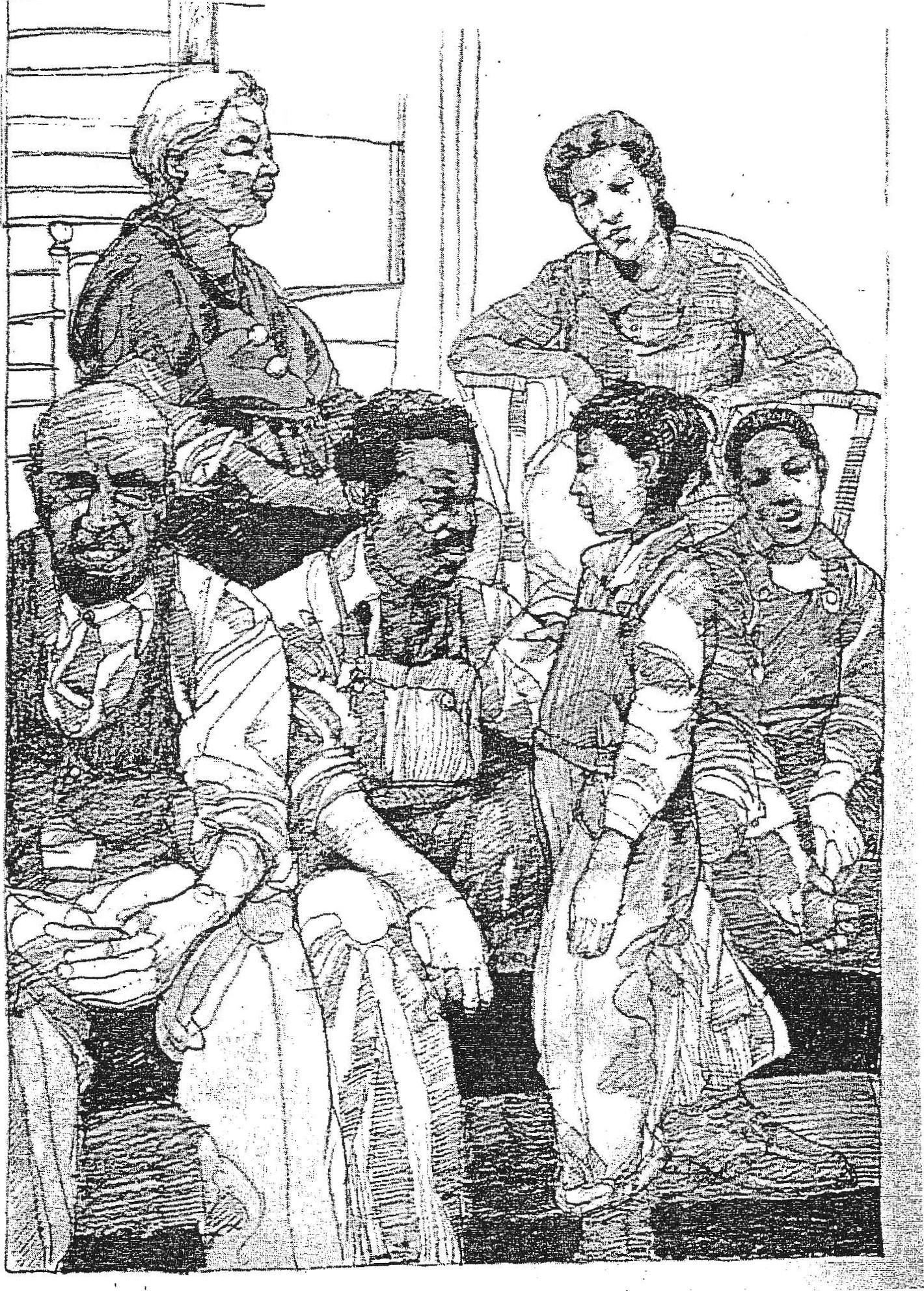 'Timeline for Unit Completion:Day 1..,  Day2Pre reading Activities Read Song of the Trees Complete Review SheetDay9ReviewChoice-  . Complete section 4"Whotdo  You Know?" individuallyor,.-ReviewReading Quiz Song of the Trees1  DayJ·"Dealing with People Who Wantto do you Harm"in a group no larger than 4 students.Pre reading questions Vocabulary analysis sheet Read Chapter 1; QuestionsDay tOReviewRead Chapter 10; QuestionsDay4DaySReviewVocabulary activityRead Chapter 2-3; QuestionsReviewQuiz c 1,2,3Literature  Circle #1Read C pter 4; Mississippi,trivia q estionsDay 11ReviewRead Chapter 11& 12; Questions for 11 & 12Day12Review Sheet- What do YouKnow?Co-at of arms- Fill in usingpencil, sketches, clip art, or thintip markers.  Use a key to define symbols..I 'Day6_ReviewLiterature Circle #2Read Chapter 5; LiteraryAnalysis Sheet (Colloquialisms)Day7ReviewCritical Thinking VocabularySheetRead Chapter 6 & 7; Questions for6 & 7*Class activity game board using sticky notes.Day 13September Book Report­ Bookmark ActivityUnit completion  and makeupworkDay 14Final TestBookmark dueDaySReviewQuiz Chapter 1-7 (True & False) Read Chapter 8 & 9; Questions for 8 & 9Name  	Class   	_Date  ---------------------------------- Literature:  Song of the Trees Review QuestionsAnswer the following questions on a sheet of loose-leaf paper:1 	Who is the author of Song of the Trees? Tell why she is a well-known and very respected author.2 	Describe the setting for this story (time and place).3 	List all of the main characters and a sentence or phrase about each of them.4 	Tell about one instance in which Cassie's family had to deal with racist attitudes or actions. Do you feel that this would be different today? Why or why not?5 	Why did David Logan need to work on the railroad, away from his family?6 	What unexpected action did David Logan take to protect the trees, when he returned home?7 	What were his (David Logan's) motives? What feelings and values were behind this action, and what was he hoping to accomplish?8 	Choose one character that you admire or respect. L ist 5 of his or her characteristics.9 	Read the last few pages of the story again. What challenges does the Logan family still face?·1 0 	Is this a book that you would recommend to others?  Why or why not?Roll of Thunder, Hear My CryAbout the AuthorMildred D. Taylor was born in Jackson, Mississippi, and educated in Toledo, Ohio. She went to the University of Toledo and received her Master's degree at the University of Colorado School of Journalism, in Boulder.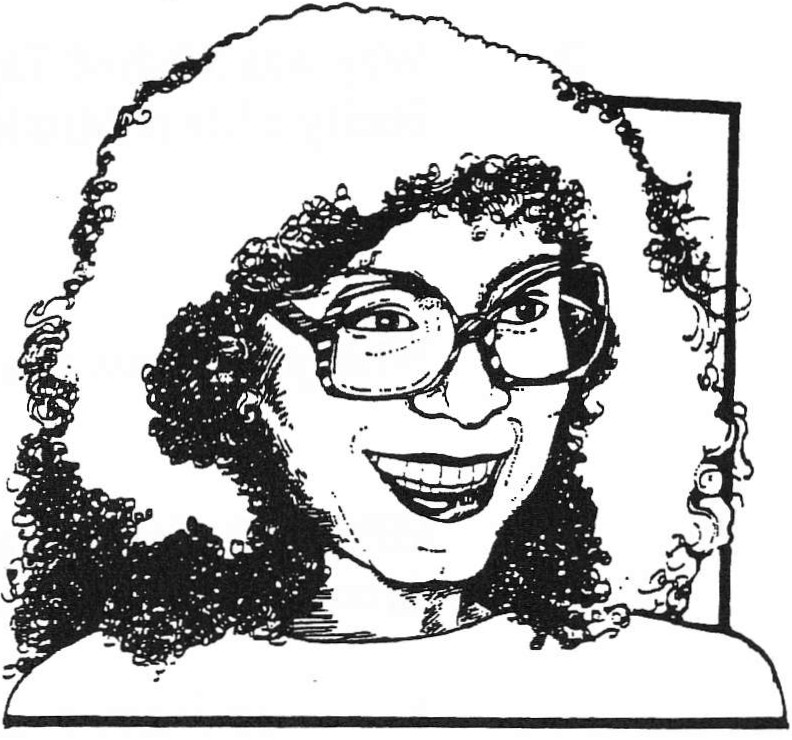 Ms. Taylor began her career with the Peace Corps, as an English and history teacher in Ethiopia for two years. She returned to the United States and was a Peace Corps recruiter.  She then became a study skills co-ordinator for the University of Colorado Black Education Program.Ms. Taylor published her first book, Song of the Trees, in1975. Like Roll of Thunder,  Hear My Cry, the book concerns the Logan family and-is told by Cassie, the first person narrator.  Roll of Thunder, Hear My Cry wasMs. Taylor's second novel and it won the Newbery Medal in 1977. Her third book, Let theCircle  Be Unbroken, published in 1982, continues the Logan story when Cassie is 11 and Stacey is 14. Two short novels, Mississippi  Bridge (1987) and The Friendship (1990) are also about the Logans.Ms. Taylor uses her early life as the inspiration for her stories. She credits her father for teaching her a truer history of the black people in the United States than she learned in school. Her family has a long history, stretching back into the days of slavery, in Mississippi, which is the setting of Roll of Thunder, Hear My Cry. In all of her books, Ms. Taylor draws her readerinto the circle of an inspiring black family, full of strength and love. She shows us their traditions, heritage, and community.When asked about her writing, Ms. Taylor replied,"In Roll of Thunder, Hear My Cry, I included  the teachings  of my own childhood, the values and principles by which I and so many other black children were reared, for I wanted to show a different kind of black world  from the one so often  seen.  I wanted  to show  a family united in love and self-respect; and parents, strong and sensitive, attempting to guide their children successfully, without harming their spirits, through the hazardous maze of living in a discriminatory society....It is my hope that to the children who read my books, the Logans will provide those heroes missing  from the schoolbooks  of my childhood.  Black men, women, and children of whom they can be proud."                                                          (Quotations and information from Something About the Author, edited by Anne Commire, Gale Research, Detroit:1971 and Twentieth Century Children's Writers, edited by D.L. Kirkpatrick, Saint Martin''s Press, New York: 1983)#439 LiteratJJ.re Unit 	6	"1994 Teacha  Created Materials, Inc.Name:------------- Date:  	Lit. Period:    	1 	Which of Mildred D. Taylor's relatives is also a "master storyteller"?2	Why was Mildred Taylor able to write so convincingly about the Logan family's life in Mississippi in the 1030's?3 	What prestigious award did Roll of Thunder. Hear My Cry win in 19TJ?4 	Mildred D. Taylor was a volunteer English and history teacher in Ethiopia through:	(Circle)A 	the Jesuit Volunteer Corps 	B 	AmeriCorpsc 	the Peace Corps 	D 	Maryknoll5 	Name two values that are very important to Mildred D. Taylor:• 'Book Summary 	Roll of Thunder, Hear My CryRoll  of Thunder, Hear My Cryby Mildred D. Taylor(Penguin, 1976)(Available in Canada, Penguin; UK and Australia: Penguin Ltd.)Roll of Thunder, Hear My Cry is only one of Mildred Taylor's novels about the Logan family.  All of these books about the Logans use the character of Cassie as the narrator. This novel takes place in western Mississippi, near Vicksburg, in 1933. It is basically a story of how Cassie learns about the inherent prejudice of whites against blacks in the South during the difficult times of the Depression.Cassie Logan is a nine-year-old  girl who lives with her mother, a seventh grade teacher, and her father,  . who must work ori the railroad to supplement the family's farming income.  Also in the house are Cassie's paternal  grandmother, and three brothers-Stacey, 12, Christopher-John, 7, and Little Man, 6. The Logans own 400 acres, and are one of the few black landowning families in the community of sharecroppers. While Cassie is secure in the love of her close-knit family, she describes a year of perplexing and hurtful insults, some serious and some small.Most serious is the rising tide of racial unrest brought  on by the hard times of the Great Depression. "Night  men" burn  the men of the Berry family, killing one and badly disfiguring another.  Papa returns with the gigantic, but kind and wise, Mr. Morrison to watch the family while he is away.  The Wallaces, who are implicated in, but not prosecuted for the burnings, own a store where they encourage the black children to drink and gamble.  With the help of Mr. Jamison, a white lawyer, Mama organizes a boycott of the Wallace's store.  This costs Mama her teaching position."Night men" attack Papa while he, Stacey, and Mr. Morrison are returning from Vicksburg with supplies. Papa suffers a broken leg which keeps him from returning to the railroad.  The situation becomes worse when Harlan Granger, a white plantation  owner who wants the Logan land, persuades the bank to call in their mortgage.  Uncle Hammer, who works in Chicago, must sell his silver Packard to pay off the debt.  The novel ends with the near-lynching ofT. J. Avery, a neighbor just a year older than Stacey, who is framed by some white youths.  Papa sets fire to his field of cotton which adjoins the Granger plantation. This diverts the mob and the entire community works together to save the crops.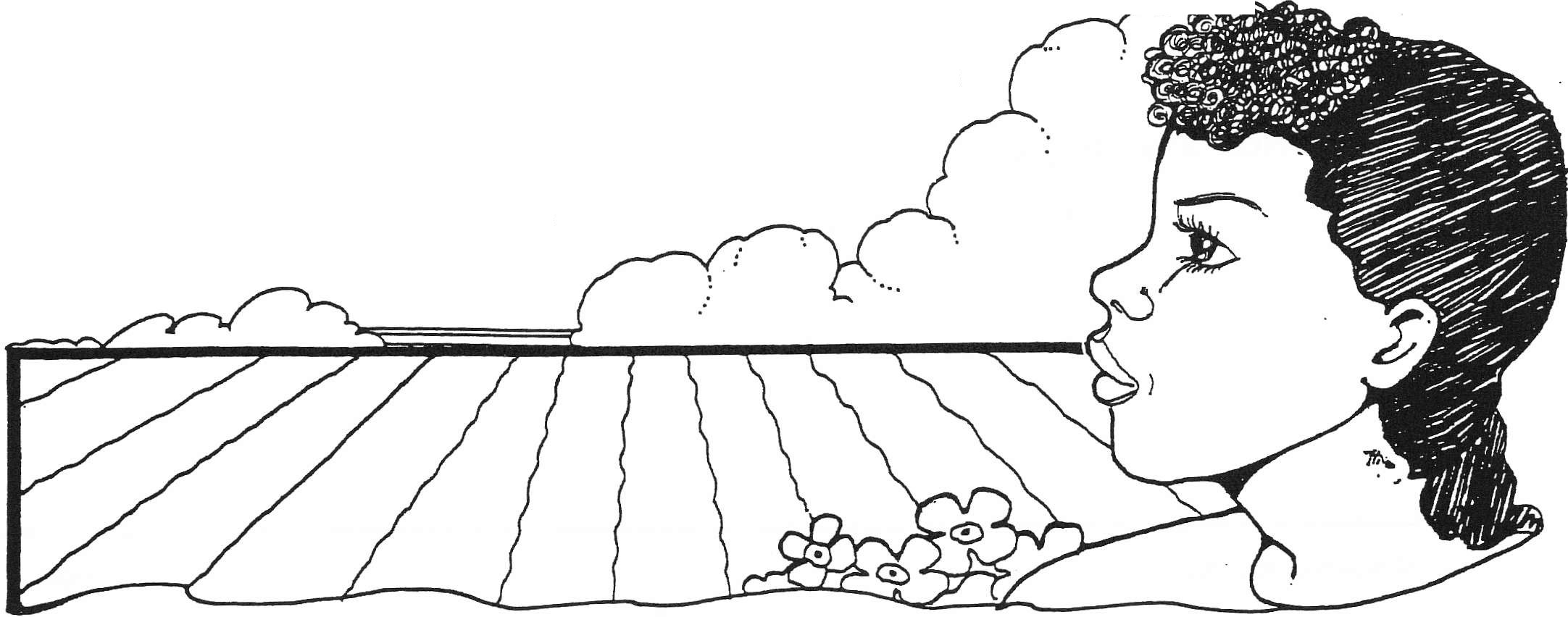 Cassie, a resourceful child, must deal with all the events and attempt  to sort out her place in this world.  The novel concludes with Cassie still searching, but with the help of her strong and caring family, it seems as though she will rise above the indignities of the segregated society.C19 94 TetJcher CretJted Materials, Inc.	7 	#439 Literature UnitName 	Roll of Thunder, Hear My CryActivity Sheet #1Complete Prior to ReadingGetting Ready to Read the B_ook(Getting the lay of the land; preparing)1 .   What do you know about the book?Author  	Length -------------------------------------------------­ Popularity ----------------------------------------------­ Teaser on the cover -----------------------------------------Excerpts from reviews ------------------------------------Awards	_Author's note on pages vii and viii   	2. 	What do you expect of the book? Why?3.	Note any background information you need or want.e Novel Units,Inc.	All rights reserved3Name 	_	Roll of Thunder, Hear My CryActivity Sheet #2Complete Prior to ReadingAnticipation GuideDirections: Prior to reading the book, read each statement, marking agree or disagree. After reading the book, return to the statements and react again. Did the book influence you to change your opinion? If so, why?Before Reading 	After Reading© Novel Units, Inc. 	All rights reserved4Name 	_Roll of Thunder, Hear My CryActivity Sheet #7 • Page 1Use After Reading Chapter 1VocabularyDirections: Look over the following list of words from the book. Put a check if you know the word for sure and a star if you've seen the word but aren't sure of its meaning. The words you don't  know at all will be your first challenge. As you read, devise a meaning from context or consult a dictionary. Your second challenge is to become sure of the meaning of the starred words.meticulously- . 	conspiratorially glade 	jauntilyoblivious 	chignon - ·mutely- sharecroppingunmercifullydespondently reverently temerity indignant humiliation revivalnape- amiably banished defiantly frenzied interminable·emaciated.unsympathetic subtle despicable goadedmoroselycircumstances ..,. emitted lethargically ominously mortgageflailed- .Jstealthily- condescendinginaudible- -raucous. kin – riveted  ·affirmation caldron- sinewyamenitiesgloatlanguidly _ intriguing jovialrelent assurancemaverick testily engrossed vulnerabilityflaunting.;ridiculed- _immobilized ploy Novel Units, Inc. 	All rights reserved19Name 	_Roll of Thunder, Hear My CryStudy Guide • Page 1Chapter 1Chapter 11 .  Who is telling  the story?2. 	What do you know about Cassie?3. 	What is the time and place of the novel?4. 	What is the style of the novel?5. 	How are the black children and schools treated?6. 	Explain the last sentence of the chapter.© Novel Units, Inc. 	All rights reserved5Name 	formidable exasperationmercantile  - s+o-recrescendo - obnoxiously penetrating ledger audibleebliviousnauseous-  prone . admonished ginnedrilebland -.  transfixed malevolentlyresiliencyRoll of Thunder, Hear My CryActivity Sheet #7 • Page 2Use After Reading Chapter 1candidlychiffonier-chain gang retaliated traipsing warycongregationfeat- reprimand- placidinaccessible persistentsnidelyphenomenal- revenge adamant .·feigned 	.menacingly insolently embitteredadamantly© Novel Units, Inc.	All rights reservedName 	_ 	Roll of Thunder, Hear My CryStudy Guide • Page 2·	Chapters  2-3Chapter 21.	Who picked the Logan cotton  in 1 933?2. 	Identify Mr. L.T. Morrison.3. 	What was Papa's warning  about  the Wallace store?Chapter 31. 	What was particularly irksome about the  white school  bus in rainy weather?2. 	Why do the white children taunt  Cassie and her friends?3. 	What was Stacey's plan for revenge  against the white school  bus?4. 	How does  Stacey's revenge  plot work out?5. 	Why do  Mama and Mr. Morrison get out their firearms in this chapter?© Novel Units, Inc. 	All rights reserved6Name  	Literature  Period# -------Date ------Practice Essay Question:  Roll of Thunder. Hear Mv CryOn the lines below, write a topic  sentence, three supportine sentences, and a concludine sentence for the following  question  about Roll of Thunder, Hear My  Cry.Why did Stacey and  the other Logan children want  to get revenge on the Jefferson Davis County school  bus driver and  passengers?TOPIC SENTENCE:Tell what your paragraph will be about. State your main idea, without getting into specific details.  You might want to repeat part of the question  in your topic sentence.  (Indent.)BODY  OF THE  PARAGRAPH (Supporting Sentences):Give details  and specific examples  from the story to support  your topic sentence.  Refer to chapter 3 of Roll of Thunder. Hear My Cry.12	 	3	 	CONCLUDING SENTENCE:The concluding or closing sentence  comes after all supporting details have been given. It reminds the reader of the paragraph's main idea and brings the paragraph  to a logical ending  point. No new details should  be introduced here.Checklist:Check ea,ch of the following,  when you're  sure that you have completed each item.My supporting  details are accurate.I started every sentence  and name with a capital  letter.All of my sentences  end with the appropriate punctuation  mark. I  have done my best to spell each word correctly.All of my sentences sound like complete  sentences. I have written neatly and legibly.Section 2: Chaptez8)_ 5 	Roll of Thunder, Hear My CryMississippi FactsDirections:  Use appropriate reference books to locate the following information about the state of Mississippi.Population:   	(ranks ----------in population)Area:  	square miles (ranks 	in size)Capital:-------------------------------­ (How many people live in the capital city?   	 State Nickname: 		State Flower: 	_State Motto: ------------------------------------------------------ Highest Point in Mississippi:---------------------------------------------­ Lowest Point in Mississippi: -------------------------------------------­Time Zone: --------------------------------------------------------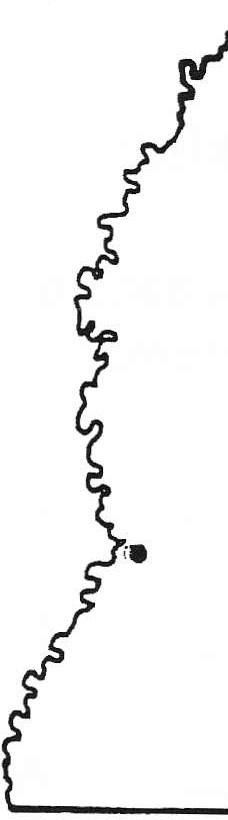 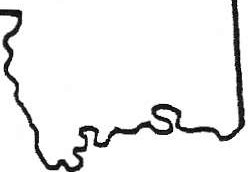 Three largest cities and their populations:Find the city of Vicksburg on a map of Mississippi. This small city is near the middle of Mississippi's western border. It is just west of the fictional Strawberry in the novel.VIcksburg•  Vicksburg is next to what river? ------------------------•  What state is on the other side of the river?  	_•  What state is about 60 miles (96.5 km) northeast of Vicksburg?  	_•  What important city is 40 miles (64.3 km) east of Vicksburg? 	_•  What city might our 42nd President be interested in visiting about 30 miles east ofVicksburg? 	_iOO	#4.39 Literature Unit 	18	«:11994 Teacr Created Materials, Inc.Name  	_Literature Period#  	_Date -------Practice  Essay Question:   Roll of Thunder, Hear My CryOn the lines below, write a topic sentence, three supporting sentences, and a  concluding sentence for the following question  about Roll of Thunder, Hear My Cry.Why did Stacey follow T.J. to the Wallace store?· TOPIC SENTENCE:Tell what your... paragraph will be about. State your main idea, withoutgetting into specific details. You might want to repeat part of the question inyour topic sentence. (Indent.)BODY OF THE PARAGRAPH  (Supporting Sentences):Give details and specific examples from the story to support  your topic sentence. Refer to chapter 4 of Roll of Thunder. Hear My Cry.Name 	_Roll of Thunder, Hear My CryLiterary Analysis, Activity Sheet Use After Reading ChapterLiterary  AnalysisThe characters in Roll of Thunder, Hear My Cry often use informal expressions called colloquialisms. People who live in different regions of the country often use colloquialisms that might not be used or understood in other areas.Translate each colloquialism on the chart below into a more formal way of speaking that everyone would understand.© Novel Units, Inc. 	All rights reserved22Name 	Roll of Thunder, Hear My CryCritical Thinking, Vocabulary Activity #8Use After Reading Chapter 6Critical ThinkingA.  Directions: Complete the following  vocabulary challenge grid, working individually or in pairs.B. Directions: Sort out the following  adverbs. Try to line them up in chains of degree of emotion and feeling.MOROSELY	•  AMIABLY 		•  CONSPIRATORILY	•  STEALTHILY DEFIANTLY 	 •	MUTELY	•  SNIDELYOMINOUSLY	• 	REVERENTLY	•	LANGUIDLY1)  	_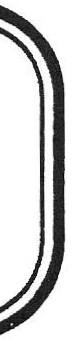 2)  	3)  	© Novel Units,Inc. 	All rightS reserved21Name 	_Roll of Thunder, Hear My CryStudy Guide • Page 5Chapter  6Chapter 61.  What are the things that  Stacey (on page 89) says Cassie doesn't understand?2. 	Who is Uncle Hammer? Choose  two adjectives to summarize his nature.3. 		How does  Mama explain to Cassie about Mr. Simms and  Big Ma's handling  of the situation? Find the quotations in the  book.4. 	What  is the significance of the  new coat incident?  How will the situation  be resolved?Make a prediction.Novel Units, Inc. 	All rights reserved9Name. 	_ 	Roll of Thunder, Hear My CryStudy Guide • Page 6Chapter 7Chapter 71.   What is Uncle Hammer's  reaction when he learns that Stacey has given his new coat to T.J.?2. 	What is special about the Logans' Christmas?3. 	What is Mr. Jamison's  surprising offer to Papa and Uncle Hammer?4. 	What was the interchange between Mr. Granger and David and Hammer Logan at the end of Chapter 7?5. 	What is the conflict in the story adding up to be?© Novel Units, Inc.	All  rights reserved10Name 	Roll of Thunder, Hear My CryStudy Guide • Page 7Chapter  8Chapter 81. 	What is Cassie's revenge  on Lillian Jean?2. 	Why doesn't Lillian  jean understand Cassie's taking  revenge?3. 	What were the  reasons given when  Mama was fired? What were the real reasons?4. 	Why does  Stacey part company with T.j.?e Novel Units, Inc. 	All rights reserved11Name 	_ 	Roll of Thunder, Hear My CryStudy Guide • Page 8Chapter 9Chapter 91 .  What do the Logans find unique about Jeremy?2. 	What is the relationship between R.W. and Melvin and T.J.?3.  · Reread the extended simile Papa uses on page 156. What does it mean? How do similes enrich our understanding?4. 	What are some examples of foreshadowing in this chapter?5. 	What happened on the way home from Vicksburg?Cl Novel Units, Inc. 	All rights reserved12Section 4:  Chapters 8 - 9 	Roll of Thunder, Hear My CryWhat Do You l<now?Answer the following  questions about Chapters 8 and 9.1. On the back of this paper, write a one paragraph summary of the major events that happened in these two chapters.  Then complete  the rest of -the questions on this page.2.  Why is Lillian Jean surprised when Cassie asks if she can carry her books?3.  What is Cassie's real reason for acting like a servant  for Lillian Jean?4.  Do you feel that Cassie's plan for revenge on Lillian Jean was a good one?  Explain.5.  Why did T.J. want to get Mrs. Logan into trouble?6.  What do you think is the real reason Kaleb Wallace and Harlan Granger have Mrs. Logan fired?7.  How are R.W. and Melvin Simms treating T.J.? Why?8.  Why does Mr. Avery tell the Logans he can no longer shop in Vicksburg?9.  What happens to Papa on _the way back from Vicksburg?10.  What are Christopher-John and Little Man most afraid of when Papa comes home fromVicksburg?#439 Literature Un it 	01994 Teacher  Created  JV!aierillls, Inc.Section  4:  Chapters 8 - 9 	Roll of Thunder, Hear My Cry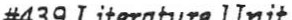 Dealing  With PeopleWho Want To Do You HarmIn Chapter  8, Cassie begins a plan to pay Lillian Jean Simms back for humiliating her in Strawberry. Lillian Jean took advantage of her position in the "Jim Crow South" to make Cassie feel inferior.  However, after the initial anger wore off, Cassie figures a way to get even.Divide into groups  of three or four.  Choose one person  to write down the thoughts  your group  discusses about the following topics.  Use the back of this page, if necessary.1. Discuss how and why Lillian Jean humiliates Cassie in Chapter  5.2.  In your group, discuss what you think of the way Cassie gets even.3.  Discuss how Cassie is wise enough  to understand her"opponent" so well that she knowsLillian Jean will not tell anybody  about what Cassie did.4.  Is Cassie's  plan of retaliation successful?  (Here you must discuss the way Lillian Jean reacts when the "game" is over.)5.  Although Cassie is stronger than Lillian Jean, the white girl acts like a bully in Strawberry because she knows the black girl probably will not hurt her.  Discuss different ways a bully will "pick" on someone "weaker."6.  Many psychologists say that a bully acts the way he does because he feels bad about himself.  A bully picks on others when there is something going on in his own life that he dislikes but cannot do anything about.  Does your group  think this is true about bullies? Discuss.7.  It doesn't matter why bullies act the way they do when it is you they are picking on.  A bully can make a person's  life miserable, especially when the victim cannot think of how to make the situation better.  Discuss in your group  what  can be done to make a bully stop pestering a person.,.Name_	Roll of ThundeHear My CryStudy Guide • Page 9Chapter 10Chapter 101 .   What is the mood of Chapter 1 0?2. 	What were the seven separate incidents which the author  puts together in this chapter? Why are they grouped  together and what do they mean?a) b) c) d)e) f) g)© Novel Units,Inc. 	All rights reserved13Name 	_Roll of Thunder, Hear My CryStudy Guide • Page 1 0Chapters 11-12Chapter 111.   Why does  Mr. Morrison sit on the  porch, watching  and guarding?2. 	How does T.j. figure in the trouble?3. 	Why does Stacey help T.J.?4. 	What kind of a person is Mr. Jamison?5. 	Why is it appropriate that the thunder crashed  at the end of Chapter  11?Chapter 12  -1.   What is Papa's immediate  reaction  when  he learns Stacey and T.J. are hiding in the woods?2. 	What is the  apparent cause of the fire? What is the  real cause?3. 	How does  the story resolve itself?©Novel Units, Inc. 	All rights reserved14Section 5:  Chapters 10 - 12 	Roll of Thunder, Hear My CryWhat Do You l<now?Answer the following questions about Chapters 10, 11, and 12. 	1.  On the back of this paper, write a two paragraph summary of the major events that happened  in these three chapters.  Then complete the rest of the questions on this page.2.  When Kaleb Wallace will not move his truck and let Mr. Morrison by with the wagon, what does Mr. Morrison do?3.  Why do you think Jeremy spends so much time in his tree house?4.  What are some reasons Cassie likes the annual revival meeting?5.  How does Uncle Hammer raise the money to pay the mortgage?6.  Why does Cassie feel sorry for T.J. when he comes to the revival meeting?7.  Briefly describe what happened when T.J. and the Simmses go to the Barnett's store to get the pearl-handled pistol.8.  Who is able to stop the Wallaces from immediately killing T.J.?9. Why do you think Papa starts the fire in his own cotton field?10.  At the end of the last chapter, why do you think Cassie cries for T.J., even though she never liked him?C1994 Teacher Created Materials, Inc.	31	#439 Literature UnitSection 5: Chapters 10- 12 	Roll of Thunder, Hear My CryFamily Coat of ArmsAlthough Cassie has a difficult life in the racially divided Mississippi of 1933, she has the strong support  of her family. There are many values that the Logan family share.  Some are:education 	carzng	honestyloveimportance of traditionssense  of history self-respectcompletion of tasks strength of beliefsDecide which of these are most important for a supportive family to share with each other. Perhaps you can think of others.Design a coat of arms for the Logan family, using a visual interpretation of the different values.  You could represent education by using a d ploma or a book.  Caring could be represented  by a mother standing at the bedside of a sick child or a parent and child playing ball together.  Fill in the form below with at least four different pictures.Extension:  Create a coat of arms for your family using at least four different pictures.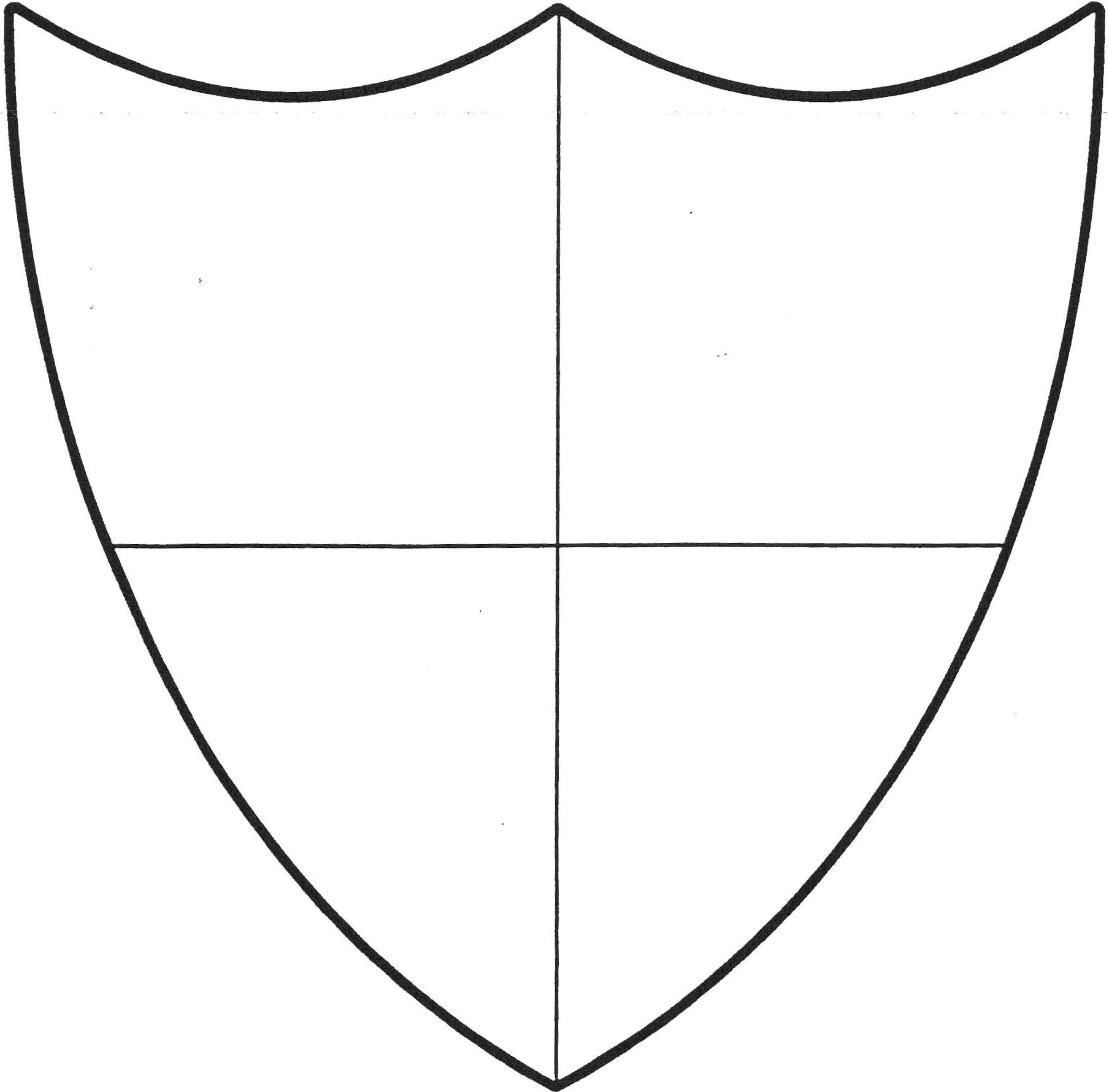 #439 Literature Unit	32 	<01994 Teacher Created Materials, Inc.Name: --------------------------------------	Class: ---------Character: -----------------------------------Character BookmarkRoll o(Thunder. Hear Mv CryThe Assignment:Create a large bookmark including the following:*	A three-paragraph  introduction  to your character, written in the flrst person and present tense, and containing the following information:Name, family, where and when he/she livedInclude 2- 3 major events in the story and describe your character's  involvement in these events and how he/she felt at the time.Imagine that your are acting the role of this character in a play based on Roll of Thunder. Hear My Cry.  Get in touch with this character 's values, dreams, and feelings. Use descriptive language and carefully-chosen incidents from the story to make your character come alive. Include a quote from the story. Make sure you have a strong voice in your writing, and that a reader familiar with the book would believe that your writing sounds like your character. We'll be discussing examples in class.After your writing is done, draw a picture of your character. Add a symbol that visually gives more information about this character. (For example, for Big Ma, the trees and cotton growing on the Logan family land might be appropriate.)Your bookmark will be graded using the following criteria: Prewrite 	(5 points)Includes biographical info, events from the story, descriptive  words about the character'spersonality  and feelings, a quote, and the symbol that you will be using in your illustrationSix TraitsIdeas 	(5  points)Word Choice   (5 points)Organization 	(5 points) Fluency 	(5 points)Voice   (10 points) Conventions 	(5 points)AgreeDisagreeNo opinionStatementAgreeDisagreeNo opinionReal friends always support and help each other.It is never defensible to conceal the truth.The lot of black men changed little from slavery to 1933.All children follow the examples of their parents.Civil disobedience  has a place in promoting  needed societal change.Racial hatred  is taught  by parents, when children are very young.Segregated schools in theSouth were separate  but equal.The power of the purse (buying power) is mighty indeed.There is nothing  like owning your own land.Might is right.1.2.3.PageColloquialismTranslation6768053759"He's low sick all right.""...y'all ain't gotta cowtail to a lot of this stuff.""Can't I    just go up and say 'Hey'?""...we knew  Big Ma had gone to a sick house last night.""...he's got no stomach for this kinda thing.""he'd take ole Little Man and swing him over ttiat tree yonder like he wasn't nothin' but a twig."WordSynonymAntonymExampleRelated WordSharecroppingMaverickChiffonierPloyMercantileNape 	', .